All player must be under 18 years oldCircle One:    Basketball    Soccer  Circle One:    Boy’s      Mixed       Girl’s All required information (Please print) Coach: _____________________________            Team Name: ___________ Address ____________________________________         Mobile Phone: _______________        E-Mail: _____________________________________Player Name (first & last name)                           1. ___________________________ 			 11. ___________________________2. ___________________________ 		             12. ___________________________3. ___________________________ 			 13. ___________________________4. ___________________________  			 14. ___________________________5. ___________________________ 		             15. ___________________________6. ___________________________ 			 16. ___________________________7. ___________________________ 		             17. ___________________________8. ___________________________ 		             18. ___________________________9. ___________________________  	 	             19.___________________________    10. __________________________          		  20.___________________________Turn in updated rosters by e-mail to ade.rizal@barkly.nt.gov.au or,                         call to 0477 289 229 or to Youthlinx Building.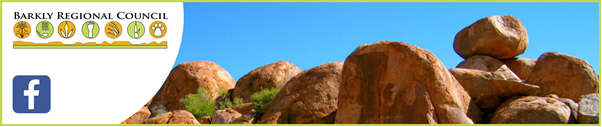 